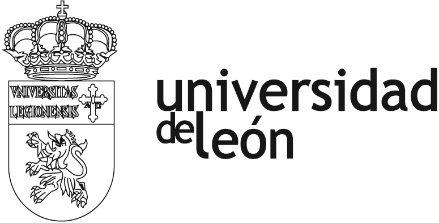 INSCRIPCIÓN PARA  REQUISITOS FORMATIVOS (Previos a la Homologación de Títulos Extranjeros de Educación Superior) TITULACIÓN: LICENCIATURA DE DERECHOCONVOCATORIA a la que desea presentarse:  JUNIO 2017  			   SEPTIEMBRE 2017rEXPONE:- Que por resolución, con nº de expediente__________________________,  del Servicio de Homologación de Títulos Extranjeros del Ministerio de Educación y Ciencia, cuya fotocopia se adjunta, la homologación de mi título extranjero de educación superior queda condicionada a la previa superación de  una Prueba: Prueba de Aptitud- Que desea superar dichos requisitos en la Universidad de León.SOLICITA:Sea aceptada la inscripción.En___________________a ________de____________________de 201_Firma:______________________________________Documentación que debe adjuntarse a esta solicitud:	-Original y fotocopia o Fotocopia compulsada  del D.N.I. o pasaporte	-Justificante del pago de los precios públicos de la prueba(*)	-Original y fotocopia o fotocopia compulsada de la resolución del Ministerio de Educación y CienciaPLAZO DE MATRÍCULA: Del 1 al 15 de marzo para las convocatorias de diciembre o febrero. (*) para el curso 2016-17 el importe es de 168,45€C/C de la Facultad de Derecho: ES89 2108 4200 8400 3200 0682 de Caja EspañaCSPAES2L-ES89 2108 4200 8400 3200 0682 ILMO. SR. DECANO DE LA FACULTAD DE DERECHOREQUISITOS:.- LAS COMPULSAS DE LOS DOCUMENTOS DEBEN ESTAR EN CASTELLANO..- SI TIENE MATERIAS APROBADAS EN OTRA UNIVERSIDAD, DEBERÁ ACOMPAÑAR:CERTIFICACIÓN ACADÉMICA ORIGINAL O FOTOCOPIA COMPULSADA DE SUS NOTAS.LOR PROGRAMAS DE LAS ASIGNATURAS SUPERADAS DEBIDAMENTE SELLADOS POR LA UNIVERSIDAD CORRESPONDIENTE. ( El sello debe ser original).- LOS DOCUMENTOS SE DEBEN ENTREGAR EN LA SECRETARÍA DE LA FACULTAD O REMITIR POR CORREO POSTAL..- DICHA DOCUMENTACIÓN DEBERÁ CONSTAR EN EL CENTRO DENTRO DEL PLAZO DE MATRÍCULA HABILITADO.APELLIDO 1APELLIDO 2NOMBREDNI/PASAPORTETFNO.TFNO.TFNO.TFNO.E-MAILDIRECCIÓNNºESC.ESC.PISOPISOPUERTAC.P.:                                        LOCALIDAD                                        LOCALIDAD                                        LOCALIDAD                                        LOCALIDAD                                        LOCALIDAD                                        LOCALIDADPROVINCIA